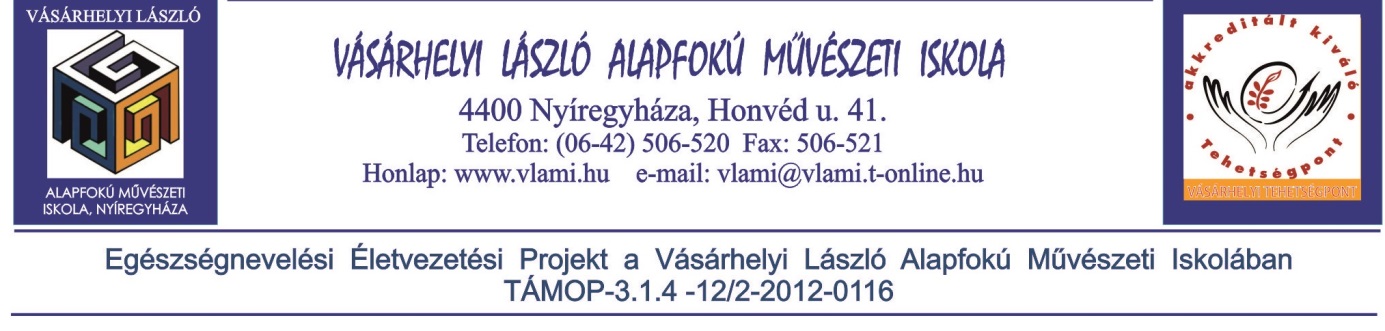 NYELVI TÉMAHÉT ÉS VETÉLKEDŐ5+1 foglalkozás 2 alkalommal a projekt ideje alattHELYSZÍNMEGVALÓSÍTÓKNyíregyháza, Kálvin tér 13.Rozmanné Homoródi IldikóNyíregyháza, Színház u.3.Rozmanné Homoródi IldikóNyíregyháza, Vécsey köz 27.Bán AnnamáriaNyíregyháza, Luther u. 7.Szűcsné Veress KatalainNyíregyháza, Ungvár stny 19.Kaszásné Tóth JuditNyíregyháza, Honvéd u. 41.Pájerné Tóth ÁgnesTiszaeszlár, Hunyadi u. 2-6.Kovácsné Tóth TímeaTiszavasvári, Ifjúság u 8.Rozmanné Homoródi IldikóTiszavasvári, Vasvári Pál u. 97/ARozmanné Homoródi IldikóTiszavasvári, Kossuth u. 76.Papp HenriettaNagykálló, Korányi u. 27.Rozmanné Homoródi IldikóNagykálló, Szabadság tér 5-8.Baloghné Juhász AdriennBiri, Mező Imre u. 3.Szabó LászlóGeszteréd, Petőfi u.8.Molnár ReginaBököny, József A. u. 2.Pristyák Anita